Оповещение о проведении публичных слушанийВ соответствии со статьями 5.1. и 39  Градостроительного кодекса Российской Федерации, администрация Ковылкинского муниципального района Республики Мордовия оповещает о проведении публичных слушаний по изменению вида разрешенного использования земельного  участка с кадастровым номером 13:12:0316008:305 площадью 152 400,0 кв.м., расположенного по адресу: Местоположение установлено относительно ориентира, расположенного в границах участка. Ориентир Мордовское Вечкенинское сельское поселение, восточная часть кадастрового квартала 13:12:0316008. Почтовый адрес ориентира: Республика Мордовия, Ковылкинский район (Приложение 1 – Схема размещения земельного участка) с вида разрешенного использования - «для ведения сельскохозяйственного производства» на условно разрешенный вид использования - «недропользование 6.1.».Прием, регистрация замечаний и предложений к ним от граждан и общественных организаций (объединений)  принимаются рабочей группой с  5 августа 2022 года  по 5 сентября 2022 года, по адресу: 431300, РМ, Ковылкинский район, г. Ковылкино, ул. Большевистская, д. 23, кабинет №35, телефон (883453) 2-24-37, с 8-00  до 13-00, с 14-00 до 17-00 часов (кроме субботы, воскресенья), в соответствии с прилагаемой формой внесения предложений (Приложение 2).  Публичные слушания по обсуждению изменения вида разрешенного использования земельного участка с кадастровым номером 13:12:0316008:305 площадью 152 400,0 кв.м., состоятся 6 сентября 2022 года в 10 часов 00 минут по адресу: 431300, Республика Мордовия, Ковылкинский муниципальный район,   с. Мордовское Вечкенино, ул. Советская, 2а.И.Н. Бутяйкин                                                                                                                  Глава Ковылкинскогомуниципального района РМЗаместитель главы по архитектуре, строительству и ЖКХ Ковылкинского муниципального района                                  Е.А. НадькинПриложение 1 к оповещению о проведении публичных слушанийСхема размещения земельного участка с кадастровым номером 13:12:0316008:305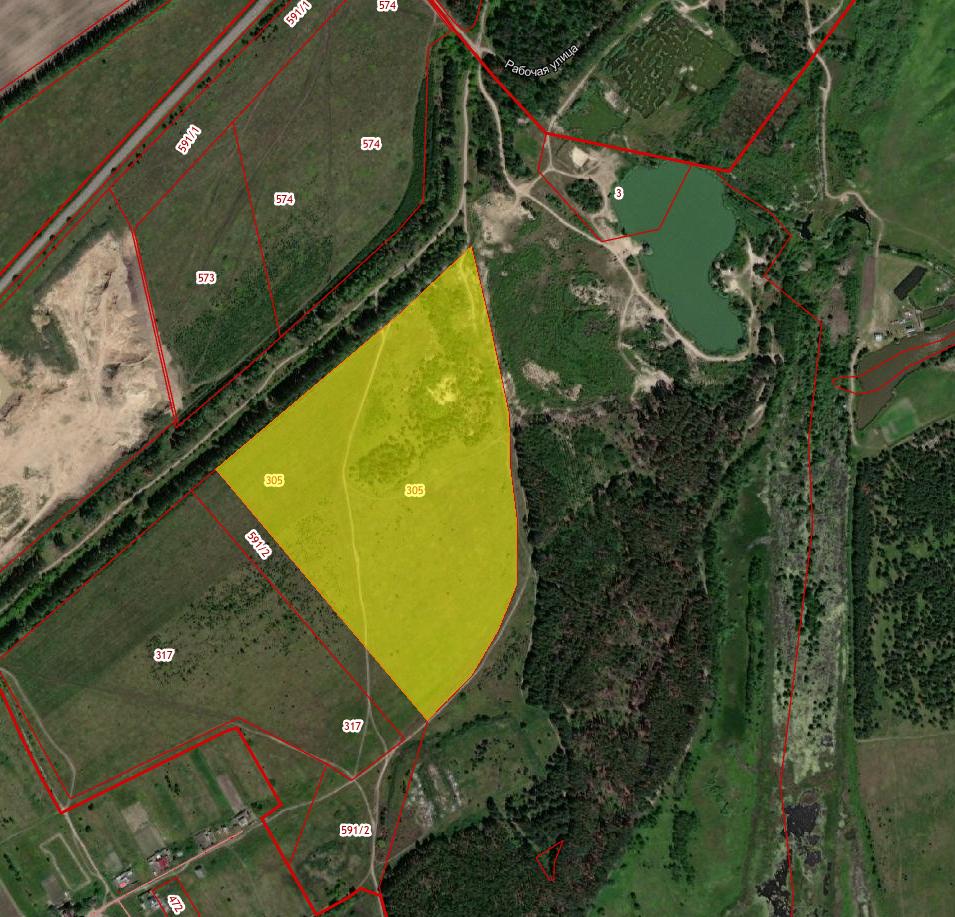 Земельный участок с кадастровым номером 13:12:0316008:305ПРОИЗВОДСТВЕННАЯ ЗОНАОсновные виды разрешенного использованияУсловно разрешенные виды использованияВспомогательные виды разрешенного использованияСвязь – 6.8Коммунальное обслуживание – 3.1Обслуживание автотранспорта – 4.9Предельные (минимальные и (или) максимальные) размеры земельных участков и предельные параметры разрешенного строительства, реконструкции объектов капитального строительства применительно к вспомогательным видам разрешенного использования устанавливаются идентичными с соответствующими предельными (минимальными и (или) максимальными) размерами земельных участков и предельных параметров разрешенного строительства, реконструкции объектов капитального строительства, установленных для основных видов разрешенного использования и условно разрешенных видов использования, дополнительно к которым и совместно с которыми установлены вспомогательные виды разрешенного использования.Приложение 2 к оповещению о проведении публичных слушанийФорма внесения предложений по проведению  публичных слушаний по изменению вида разрешенного использования земельного участка с кадастровым номером 13:12:0316008:305№п/пНаименование ВРИПредельное количество этажей / предельная высота зданий, строений, сооружений (м)Предельные (минимальные и (или) максимальные) размеры земельных участковПредельные (минимальные и (или) максимальные) размеры земельных участковПредельные (минимальные и (или) максимальные) размеры земельных участковМаксимальный процент застройки в границах земельного участкаМинимальные отступы от границ земельных участков в целях определения мест допустимого размещения зданий, строений, сооружений, (м)№п/пНаименование ВРИПредельное количество этажей / предельная высота зданий, строений, сооружений (м) (кв. м.) (кв. м.)Размер(м.)Максимальный процент застройки в границах земельного участкаМинимальные отступы от границ земельных участков в целях определения мест допустимого размещения зданий, строений, сооружений, (м)№п/пНаименование ВРИПредельное количество этажей / предельная высота зданий, строений, сооружений (м)minmaxmin/maxМаксимальный процент застройки в границах земельного участкаМинимальные отступы от границ земельных участков в целях определения мест допустимого размещения зданий, строений, сооружений, (м)Легкая промышленность (6.3)3/185 0001 000 000не подлежит установлению80%3Пищевая промышленность (6.4)3/18/5 0001 000 000не подлежит установлению80%3Строительная промышленность (6.6);3/18/5 0001 000 000не подлежит установлению80%3Связь (6.8)Не подлежит установлениюНе подлежит установлениюНе подлежит установлениюНе подлежит установлениюНе подлежит установлениюНе подлежит установлениюСклады (6.9)3/181 0001 000 000не подлежит установлению80%3Обслуживание автотранспорта (4.9)2/720 20 000 не подлежит установлению80%*3 Коммунальное обслуживание (3.1)3/122005000не подлежит установлению80 %3Земельные участки (территории) общего пользования (12.0)_не подлежит установлениюне подлежит установлениюне подлежит установлениюне подлежит установлениюне подлежит установлениюне подлежит установлению№п/пНаименование ВРИПредельное количество этажей / предельная высота зданий, строений, сооружений (м)Предельные (минимальные и (или) максимальные) размеры земельных участков,Предельные (минимальные и (или) максимальные) размеры земельных участков,Предельные (минимальные и (или) максимальные) размеры земельных участков,Максимальный процент застройки в границах земельного участкаМинимальные отступы от границ земельных участков в целях определения мест допустимого размещения зданий, строений, сооружений, (м)№п/пНаименование ВРИПредельное количество этажей / предельная высота зданий, строений, сооружений (м)Площадь (кв. м.)Площадь (кв. м.)Размер(м.)Максимальный процент застройки в границах земельного участкаМинимальные отступы от границ земельных участков в целях определения мест допустимого размещения зданий, строений, сооружений, (м)№п/пНаименование ВРИПредельное количество этажей / предельная высота зданий, строений, сооружений (м)minmaxmin/maxМаксимальный процент застройки в границах земельного участкаМинимальные отступы от границ земельных участков в целях определения мест допустимого размещения зданий, строений, сооружений, (м)Производственная деятельность (6.0)3/1810 0001 000 000не подлежит установлению20%3Недропользования (6.1)3/1810 0001 000 000не подлежит установлению20%3Строительная промышленность (6.6)3/185 0001 000 000не подлежит установлению20%3Фамилия, имя, отчество гражданина (граждан), внесшего предложенияМесто жительства гражданина (граждан) контактный телефонСведения о документе, удостоверяющем личность гражданина (граждан)Предложения по вопросу, выносимому на публичные слушанияПодпись